ОПИС ДИСЦИПЛІНИДисципліна «Диференційна психологія» є обов’язковою в ОП «Психологія». Вона сприяє систематизації знань про індивідуальні, типологічні та групові психологічні відмінності людей, підґрунтя їх формування, структуру і способи прояву; підвищенню психологічної культури магістрантів, ознайомлення їх з різними методами діагностики психологічних відмінностей індивідів. Дисципліна забезпечує розуміння основних експериментальних моделей досліджень у зазначеній галузі психології, причин і закономірностей виникнення та формування індивідуальних психологічних особливостей. Вона розвиває уміння планувати та проводити психодіагностичне дослідження/обстеження, спрямоване на виявлення індивідуальних відмінностей. Компетентності ОП: Інтегральна компетентність (ІК): Здатність вирішувати складні завдання і проблеми у процесі навчання та професійної діяльності у галузі психології, що передбачає проведення досліджень та/або здійснення інновацій і характеризується комплексністю та невизначеністю умов і вимог.Загальні компетентності (ЗК): Здатність застосовувати знання у практичних ситуаціях (ЗК1).Здатність генерувати нові ідеї (креативність) (ЗК3). Уміння виявляти, ставити та вирішувати проблеми (ЗК4).Цінування та повага різноманітності та мультикультурності (ЗК5). Здатність діяти соціально відповідально та свідомо (ЗК7). Здатність мотивувати людей та рухатися до спільної мети (ЗК9).Фахові  (спеціальні) компетентності (ФК): Здатність здійснювати практичну діяльність (тренінгову, психотерапевтичну, консультаційну, психодіагностичну та іншу залежно від спеціалізації) з використанням науково верифікованих методів та технік (СК4). Здатність організовувати та реалізовувати просвітницьку та освітню діяльність для різних категорій населення у сфері психології (СК5). Здатність оцінювати межі власної фахової компетентності та підвищувати професійну кваліфікацію (СК8).Програмні результати навчання (ПРН) ОП: Здійснювати пошук, опрацювання та аналіз професійно важливих знань із різних джерел із використанням сучасних інформаційно-комунікаційних технологій (ПРН1). ∙ Узагальнювати емпіричні дані та формулювати теоретичні висновки (ПРН3). ∙ Робити психологічний прогноз щодо розвитку особистості, груп, організацій (ПРН4). ∙ Розробляти програми психологічних інтервенцій (тренінг, психотерапія, консультування тощо), провадити їх в індивідуальній та груповій роботі, оцінювати якість (ПРН5). ∙ Розробляти просвітницькі матеріали та освітні програми, впроваджувати їх, отримувати зворотній зв'язок, оцінювати якість(ПРН6). ∙ Доступно і аргументовано представляти результати досліджень у писемній та усній формах, брати участь у фахових дискусіях (ПРН7). ∙ Оцінювати ступінь складності завдань діяльності та приймати рішення про звернення за допомогою або підвищення кваліфікації(ПРН8). ∙ Вирішувати етичні дилеми з опорою на норми закону, етичні принципи та загальнолюдські цінності(ПРН9). ∙ Здійснювати аналітичний пошук відповідної до сформульованої проблеми наукової інформації та оцінювати її за критеріями адекватності (ПРН10). ∙ Здійснювати адаптацію та модифікацію існуючих наукових підходів і методів до конкретних ситуацій професійної діяльності (ПРН11).СТРУКТУРА КУРСУПОЛІТИКА ОЦІНЮВАННЯШКАЛА ОЦІНЮВАННЯ СТУДЕНТІВРекомендовані інформаційні ресурсиОсновні1. Диференційна психологія; за заг. ред. академіка С. Д. Максименка. Підручник. Київ: Видавничий Дім «Слово», 2013. 600 с.2. Палій А. А. Диференціальна психологія: навч. посіб. Київ: Академвидав, 2010. 432 с.3. Романевська Л. І., Подкоритова Л. О. Диференціальна психологія. Львів: Новий Світ, 2011. 236 с.4. Мазяр О. В. Диференціальна психологія: модульний курс: навчальний посібник. Київ: Видавничий дім «Кондор», 2017. 284 с.Допоміжні1. Cooper, C. (1997). Individual differences. Oxford, England: Oxford Univeristy Press2. Gruszka, A., Matthews, G. &amp; B. Szymura (Eds.), (2010). Handbook of individual differences in cognition: Attention, memory and executive control, Springer.3. Eysenck, M. W. (1994). Individual differences: normal and abnormal. Hove, England: Lawrence Erlbaum Associates Publishers.4. Leary, M. &amp; Hoyle, R. H., Eds., (2009). Handbook of individual differences in social behavior. New York, N.Y.: Guilford Press.5. Lynn C. Ourth. Differential Psychology: A Study of Individual Differences Kendall Hunt Publishing, 2002. 258 р.6. Pervin, L. A. &amp; John, O. P. (Eds.), (1999). Handbook of personality: Theory and research (2nd ed.) (p. 139-153). New York, NY: Guilford Press.Інформаційні ресурси1. Марютина Т.М. Дифференциальная психология. Ч. І: URL: https://ozon- st.cdn.ngenix.net/multimedia/1021489391.pdf (дата звернення 10.05.2023).3. Мощенко А. Дифференциальная психология. Лекция 6. Исследование индивидуальных различий в процессе развития. URL: https://www.youtube.com/watch?v=vwsq3o15BFY (дата звернення 18.05.2022).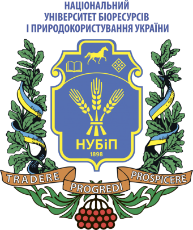 СИЛАБУС ДИСЦИПЛІНИ «ДИФЕРЕНЦІЙНА ПСИХОЛОГІЯ»Ступінь вищої освіти - МагістрСпеціальність 053 ПсихологіяОсвітня програма «Психологія»Рік навчання _І_, семестр _І_Форма навчання _денна_Кількість кредитів ЄКТС_5__Мова викладання _українська__Лектор курсуМирослава САДОВАКонтактна інформація лектора (e-mail)_  Sadova83@ukr.net  __Сторінка курсу в e-Learn  https://elearn.nubip.edu.ua/course/view.php?id=4623 ТемаГод(лекції/практичні/самостійна робота)Результати навчанняЗавданняОцінюванняОцінювання1 семестр1 семестр1 семестр1 семестр1 семестр1 семестрМодуль 1. Теоретичні засади диференційної психологіїМодуль 1. Теоретичні засади диференційної психологіїМодуль 1. Теоретичні засади диференційної психологіїМодуль 1. Теоретичні засади диференційної психологіїМодуль 1. Теоретичні засади диференційної психологіїМодуль 1. Теоретичні засади диференційної психологіїТема 1. Історія становлення диференційної психології2/2/4Знання етапів розвитку диференційної психології. Розуміння взаємодії наукових парадигм, передумов оформлення диференціальної психології в окрему галузь науки.Аналіз основних історичних етапів розвитку диференційної психологіїОцінювання участі в дискусії5 б.Оцінювання участі в дискусії5 б.Тема 1. Історія становлення диференційної психології2/2/4Знання етапів розвитку диференційної психології. Розуміння взаємодії наукових парадигм, передумов оформлення диференціальної психології в окрему галузь науки.Підготовка презентації на одну з тем: «Відомі вітчизняні вчені у галузі диференційної психології» або «Відомі зарубіжні вчені у галузі диференційної психології»Перевірка виконання завдання на Е-learn5 б.Перевірка виконання завдання на Е-learn5 б.Тема 2. Місце диференціальної психології в структурі сучасного психологічного знання і її предмет2/2/6Знання предмета, цілей, основних завдань диференційної психології, її звʼязку з іншими галузями психологічного вчення. Розуміння актуальних проблем диференційної психології, ролі диференційно-психологічних досліджень у професійній діяльності психологів. Уміння добирати методи для досліджень у галузі диференційноїпсихології. Аналіз методів диференційної психології. Добір методів для дослідження в галузі диференційної психологіїОцінювання участі в дискусії, виконання практичних завдань5 б.Оцінювання участі в дискусії, виконання практичних завдань5 б.Тема 2. Місце диференціальної психології в структурі сучасного психологічного знання і її предмет2/2/6Знання предмета, цілей, основних завдань диференційної психології, її звʼязку з іншими галузями психологічного вчення. Розуміння актуальних проблем диференційної психології, ролі диференційно-психологічних досліджень у професійній діяльності психологів. Уміння добирати методи для досліджень у галузі диференційноїпсихології. Аналіз застосованих методів в експеримен-тальних дослідженняхПеревірка виконання завдання на Е-learn5 б.Перевірка виконання завдання на Е-learn5 б.Тема 3. Методологія диференційної психології2/2/6Знання підходів у дослідженнях психологічних характеристик особистості. Розуміння  основних концептуальних положень наукових досліджень у галузі диференційної психологіїАналіз основних методологічних підходів у дослідженнях відомих психологів минулого й сучасностіОцінювання участі в дискусії5 б.Оцінювання участі в дискусії5 б.Тема 3. Методологія диференційної психології2/2/6Знання підходів у дослідженнях психологічних характеристик особистості. Розуміння  основних концептуальних положень наукових досліджень у галузі диференційної психологіїПідготовка описів  видатних досліджень диференційної психологіїПеревірка виконання завдання на Е-learn5 б.Перевірка виконання завдання на Е-learn5 б.Тема 4. Джерела індивідуальних відмінностей. Інтегральна індивідуальність і її структура2/2/6Знання сутності біогенетичної, соціогенетичної, двофакторної теорії, культурно-історичної концепції Л. С. Виготського. Розуміння структури індивідуальності за різними науковими підходами Порівняльний аналіз різних концепцій індивідуальностіОцінювання участі в дискусії5 б.Оцінювання участі в дискусії5 б.Тема 4. Джерела індивідуальних відмінностей. Інтегральна індивідуальність і її структура2/2/6Знання сутності біогенетичної, соціогенетичної, двофакторної теорії, культурно-історичної концепції Л. С. Виготського. Розуміння структури індивідуальності за різними науковими підходами Підготовка презентації на одну з тем: «Концепція індивідуальності у працях вітчизняних учених» або «Концепція індивідуальності у працях зарубіжних учених»Перевірка виконання завдання на Е-learn5 б.Перевірка виконання завдання на Е-learn5 б.Тема 5. Дослідження індивідуальних відмінностей в теорії рис2/2/8Знання сутності та основних положень теорії рис, концепції Г. Олпорта, Дж. П. Гілфорда, Р. Б. Кеттелла, Г. Ю. Айзенка, Р. Мейлі, В. А. Ядова; уміння здійснювати психодіагностику індивідуальних особливостей особистостіАналіз індивідуальної поведінки особистості в ситуаціях соціальної взаємодіїОцінювання участі в дискусії5 б.Оцінювання участі в дискусії5 б.Тема 5. Дослідження індивідуальних відмінностей в теорії рис2/2/8Знання сутності та основних положень теорії рис, концепції Г. Олпорта, Дж. П. Гілфорда, Р. Б. Кеттелла, Г. Ю. Айзенка, Р. Мейлі, В. А. Ядова; уміння здійснювати психодіагностику індивідуальних особливостей особистостіСамодіагностика індивідуальних психологічних рисПеревірка виконання завдання на Е-learn5 б.Перевірка виконання завдання на Е-learn5 б.Тема 6. Диференційно-психологічний підхід до вивчення когнітивної сфери2/2/8Знання індивідуальних відмінностей пізнавальної сфери особистості, когнітивних стилів. Уміння вирізняти основні параметри когнітивного стилю (диференційованість поля, тип реагування, стиль концептуалізації), відрізняти когнітивний стиль від здібностейДослідження когнітивного стилю особистості Оцінювання участі в дискусії, виконання практичних завдань5 б.Оцінювання участі в дискусії, виконання практичних завдань5 б.Тема 6. Диференційно-психологічний підхід до вивчення когнітивної сфери2/2/8Знання індивідуальних відмінностей пізнавальної сфери особистості, когнітивних стилів. Уміння вирізняти основні параметри когнітивного стилю (диференційованість поля, тип реагування, стиль концептуалізації), відрізняти когнітивний стиль від здібностейСамодіагностика когнітивного стилю «вузький – широкий діапазон еквівалентності»Перевірка виконання завдання на Е-learn5 б.Перевірка виконання завдання на Е-learn5 б.Тема 7. Структура властивостей темпераменту і диспозиційних властивостей особистості2/2/8Знання індивідуальних відмінностей психічних процесів, властивості нервової системи та її звʼязку з темпераментом. Розуміння сутності функціональної асиметрії та спеціалізації півкуль головного мозкуАналіз структури темпераменту та диспозиційних властивостей особистостіАналіз структури темпераменту та диспозиційних властивостей особистостіОцінювання компетентності в розвʼязуванні задач із теми5 б.Тема 7. Структура властивостей темпераменту і диспозиційних властивостей особистості2/2/8Знання індивідуальних відмінностей психічних процесів, властивості нервової системи та її звʼязку з темпераментом. Розуміння сутності функціональної асиметрії та спеціалізації півкуль головного мозкуСамодіагностика властивостей темпераменту  Самодіагностика властивостей темпераменту  Перевірка виконання завдання на Е-learn5 б.Проміжний контроль1Узагальнення набутих знань та умінь.Виконати тестВиконати тестПеревірка виконання тестів на ЕНК30 балівМодуль 2. Принципи диференційно-психологічних дослідженьМодуль 2. Принципи диференційно-психологічних дослідженьМодуль 2. Принципи диференційно-психологічних дослідженьМодуль 2. Принципи диференційно-психологічних дослідженьМодуль 2. Принципи диференційно-психологічних дослідженьМодуль 2. Принципи диференційно-психологічних дослідженьТема 8. Диференційно-психологічні дослідження особистості2/2/6Знання сутності  понять «особистість», «характер», концепцій характеру, основних параметрів класифікації характеру, типології особистості.Розуміння звʼязку стилю батьківського виховання та акцентуацій характеру.  Аналіз диференційно-психологічних досліджень особистості. Робота з методикою «Сімейна соціограма» (Е. Ейдеміллер, В. Юстицькіс)Аналіз диференційно-психологічних досліджень особистості. Робота з методикою «Сімейна соціограма» (Е. Ейдеміллер, В. Юстицькіс)Оцінювання участі в дискусії, виконання методики5 б.Тема 8. Диференційно-психологічні дослідження особистості2/2/6Знання сутності  понять «особистість», «характер», концепцій характеру, основних параметрів класифікації характеру, типології особистості.Розуміння звʼязку стилю батьківського виховання та акцентуацій характеру.  Самодіагностика типу особистості, рис характеруСамодіагностика типу особистості, рис характеруПеревірка виконання завдання на Е-learn5 б.Тема 9-10. Взаємозвʼязок між психологічними характеристикамирізних сфер особистості 4/4/8Розуміння співвідношень понять «темперамент», «характер», «стиль діяльності». Знання класифікації стилів діяльності. Уміння  пояснювати особливості стилю діяльності залежно від типологічних особливостей ВНД; пояснювати диференційно-психофізіологічні аспекти становлення професіоналаАналіз проявів індивідуального стилю діяльності людини. Робота з методиками дослідження стилю особистісної поведінки Аналіз проявів індивідуального стилю діяльності людини. Робота з методиками дослідження стилю особистісної поведінки Оцінювання участі в дискусії, виконання методик5 б.Тема 9-10. Взаємозвʼязок між психологічними характеристикамирізних сфер особистості 4/4/8Розуміння співвідношень понять «темперамент», «характер», «стиль діяльності». Знання класифікації стилів діяльності. Уміння  пояснювати особливості стилю діяльності залежно від типологічних особливостей ВНД; пояснювати диференційно-психофізіологічні аспекти становлення професіоналаСамодіагностика стилю особистісної поведінкиСамодіагностика стилю особистісної поведінкиПеревірка виконання завдання на Е-learn5 б.Тема 11. Цілісний аналіз індивідуальності2/2/6Знання  сутності понять «самосвідомість», «Я-концепція», «самооцінка», типів індивідуальностей. Розуміння звʼязку орієнтації особистості з Я-концепцією. Уміння аналізувати особливості спрямованості індивідуальності, тип життєвого шляху, життєвої стратегії, життєвої позиції Формування висновку про індивідуально-психологічні особливості досліджуваногоФормування висновку про індивідуально-психологічні особливості досліджуваногоОцінювання компетентності у виконанні запропонованих завдань5 б.Тема 11. Цілісний аналіз індивідуальності2/2/6Знання  сутності понять «самосвідомість», «Я-концепція», «самооцінка», типів індивідуальностей. Розуміння звʼязку орієнтації особистості з Я-концепцією. Уміння аналізувати особливості спрямованості індивідуальності, тип життєвого шляху, життєвої стратегії, життєвої позиції Опис власного психологічного портретуОпис власного психологічного портретуПеревірка виконання завдання на Е-learn5 б.Тема 12. Психологія статевих відмінностей2/2/6Розуміння значення статевої ідентичності в процесі розвитку індивідуальності. Знання еволюційної теорії статі В. Геодакяна. Уміння аналізувати поведінкові програми, зумовлені андрогенетичним контролем поведінкиАналіз відмінностей в емоційній сфері чоловіків і жінок, відмінності у їх здібностях, соціальній активностіАналіз відмінностей в емоційній сфері чоловіків і жінок, відмінності у їх здібностях, соціальній активностіОцінювання участі в дискусії5 б.Тема 12. Психологія статевих відмінностей2/2/6Розуміння значення статевої ідентичності в процесі розвитку індивідуальності. Знання еволюційної теорії статі В. Геодакяна. Уміння аналізувати поведінкові програми, зумовлені андрогенетичним контролем поведінкиСтворення порівняльної таблиці на тему «Особливості спілкування чоловіків і жінок»Створення порівняльної таблиці на тему «Особливості спілкування чоловіків і жінок»Перевірка виконання завдання на Е-learn5 б.Тема 13. Психофізіологічні основи індивідуальних відмінностей2/2/6Розуміння сутності конституційної основи, зв’язку між фізичними та психічними властивостями людини з точки зору конституції. Знання характеристик окремих конституцій людини. Уміння визначати роль властивостей нервової системи в різних аспектах людської поведінкиАналіз методики діагностики властивостей нервової системи Я. Стреляу, завдання на інтерпретацію результатів, отриманих за цією методикоюАналіз методики діагностики властивостей нервової системи Я. Стреляу, завдання на інтерпретацію результатів, отриманих за цією методикоюОцінювання участі в дискусії5 б.Тема 13. Психофізіологічні основи індивідуальних відмінностей2/2/6Розуміння сутності конституційної основи, зв’язку між фізичними та психічними властивостями людини з точки зору конституції. Знання характеристик окремих конституцій людини. Уміння визначати роль властивостей нервової системи в різних аспектах людської поведінкиСамодіагностика властивостей нервової системиСамодіагностика властивостей нервової системиПеревірка виконання завдання на Е-learn5 б.Тема 14. Формування індивідуальних особливостей в процесі розвитку2/2/6Розуміння сутності особливостей вікового розвитку психіки. Знання біосоціального, хронологічного, структурно-динамічного й каузального аспектів розвитку психіки. Уміння застосовувати лонгітюдний метод та метод поперечних зрізів для аналізу індивідуальних відмінностейАналіз переваг і недоліків лонгітюдного, методу поперечних зрізів, та порівняльно-вікового методуАналіз переваг і недоліків лонгітюдного, методу поперечних зрізів, та порівняльно-вікового методуОцінювання компетентності в розвʼязуванні задач5 б.Тема 14. Формування індивідуальних особливостей в процесі розвитку2/2/6Розуміння сутності особливостей вікового розвитку психіки. Знання біосоціального, хронологічного, структурно-динамічного й каузального аспектів розвитку психіки. Уміння застосовувати лонгітюдний метод та метод поперечних зрізів для аналізу індивідуальних відмінностейЗавдання на розвиток вміння аналізу діапазону індивідуальних відмінностейЗавдання на розвиток вміння аналізу діапазону індивідуальних відмінностейПеревірка виконання завдання на Е-learn5 б.Тема 15. Роль соціальних чинників у формуванні індивідуальних відмінностей2/2/6Розуміння ролі соціокультурних чинників у формуванні індивідуальних відмінностей. Знання специфіки кроскультурних досліджень, основних підходів до їх проведення. Уміння пояснювати вплив етнічної самосвідомості на становлення індивідуальностіАналіз впливу етнокультурного чинника на індивідуальні відмінності, вплив сім’ї на формування індивідуальностіАналіз впливу етнокультурного чинника на індивідуальні відмінності, вплив сім’ї на формування індивідуальностіОцінювання компетентності в розвʼязуванні задач 5 б.Тема 15. Роль соціальних чинників у формуванні індивідуальних відмінностей2/2/6Розуміння ролі соціокультурних чинників у формуванні індивідуальних відмінностей. Знання специфіки кроскультурних досліджень, основних підходів до їх проведення. Уміння пояснювати вплив етнічної самосвідомості на становлення індивідуальностіАналіз соціокультурних чинників формування індивідуальностіАналіз соціокультурних чинників формування індивідуальностіПеревірка виконання завдання на Е-learn5 б.Проміжний контроль1Узагальнення набутих знань та умінь.Виконати тестВиконати тестПеревірка виконання тестів на ЕНК30 балівВсього за 1 семестрВсього за 1 семестрВсього за 1 семестрВсього за 1 семестрВсього за 1 семестр70ЕкзаменРозуміння психології індивідуальних відмінностейВиконати тест, пройти усну співбесіду за відкритими питаннями тесту.Виконати тест, пройти усну співбесіду за відкритими питаннями тесту.30Всього за курсВсього за курсВсього за курсВсього за курсВсього за курс100Політика щодо дедлайнів та перескладання:Відтермінування здачі завдань самостійної роботи, практичних занять у випадках хвороби чи якоїсь іншої вагомої для студента причини може бути дозволене за умови надання необхідної документації.Відтермінування здачі екзамену може бути дозволене у випадку за умови погодження з деканатом.Проведення навчальних занять, терміни та умови виконання навчальних завдань можуть бути адаптовані до запитів студентів із документально підтвердженими особливими потребами. Відповідальністю студента залишається вчасне надання таких документів.Політика щодо академічної доброчесності:Вступаючи на цей курс, студенти повинні дотримуватися норм поведінки, прописаних у Положенні про академічну доброчесність у Національному університеті біоресурсів і природокористування України (https://nubip.edu.ua/node/12654).Ви повинні знати та дотримуватись академічної доброчесності з усіх питань цього курсу. Порушення академічної доброчесності тягне за собою академічну відповідальність.Політика щодо відвідування:Відвідування лекцій та практичних занять з курсу є обов’язковим, воно забезпечує краще розуміння матеріалу, дає можливість простежити зв’язок між теоретичною інформацією та її прикладним аспектом, сформувати систему знань та ґрунтовно підготуватись до екзамену.За об’єктивних причин (наприклад, хвороба, міжнародне стажування) навчання може відбуватись індивідуально (в он-лайн формі за погодженням із деканом факультету).Рейтинг здобувача вищої освіти, балиОцінка національна за результатами складання екзамену90-100відмінно74-89добре60-73задовільно0-59незадовільно